Острые помидорки "По-Астаховски" (Рецепт Григоренко И.В.).

Очень простой, быстрый и ОООООООЧЕНЬ вкусный рецепт, который пришел с Кубани и очень полюбился местным хозяйкам. 
Состав: 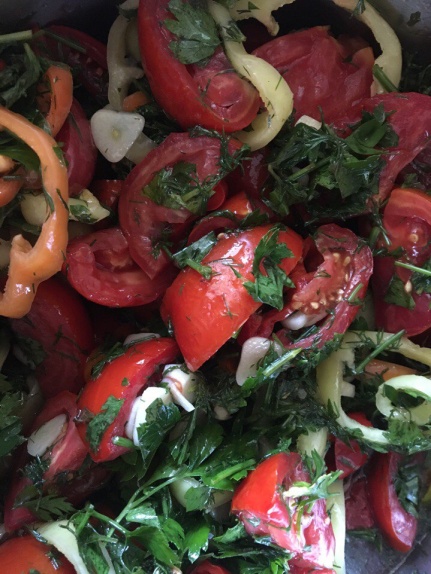  Помидоры 1 кг (желательно сорт Сливка, но можно взять любые крепкие помидоры), болгарский перец 1-3 шт, горький перец 1 шт (кто любит поострее, можно 2)чеснок -1 головка,петрушка (можно другую зелень) - много!Укладываем нарезанными слоями в кастрюлю и заливаем маринадом:
растительное масло - 50 гр.уксус - 50 гр.соль - 1 ст.л.сахар - 3 ст.л.Через 12 часов уж будет вкусненько, но через 3 дня будет просто объедение!
